Drodzy uczniowie, chcę Was poinformować, że biblioteka internetowa Wolne Lektury na zamówienie Biblioteki Narodowej przygotowała 70 audiobooków dostępnych bezpłatnie w bibliotece cyfrowej POLONA.PL i na stronie wolnelektury.pl Wybrano utwory, które do tej pory nie były dostępne                            w postaci audiobooka.Audiobooki można pobrać z biblioteki cyfrowej polona.pl bez konieczności logowania. Wystarczy ze strony wybranego utworu kliknąć w ikonę „Pobierz”, widoczną w prawym górnym rogu, i wybrać audiobook w formacie MPEG. Wśród udostępnionych lektur znajdują się m.in.:Mały Książę, Antoine de Saint-ExupéryPotop. T. 1, Henryk SienkiewiczPotop. T. 2, Henryk SienkiewiczPotop. T. 3, Henryk SienkiewiczQuo vadis, Henryk SienkiewiczLalka. T. 1, Bolesław PrusLalka. T. 2, Bolesław Prus20 000 mil podmorskiej żeglugi, Jules VerneDzieje Tristana i Izoldy : odtworzone wedle dawnych legend i poematówMała księżniczka, Frances HodgsonIliada, HomerOdyseja, HomerWybrane utwory, HomerBankructwo małego Dżeka, Janusz KorczakKról Maciuś na wyspie bezludnej, Janusz KorczakKról Maciuś Pierwszy, Janusz KorczakBajki nowe, Ignacy KrasickiHymn do miłości Ojczyzny, Ignacy KrasickiMonachomachia, czyli Wojna mnichów, Ignacy KrasickiPrzygody Sindbada Żeglarza, Bolesław LeśmianPowrót posła, Julian Ursyn NiemcewiczDobra pani, Eliza OrzeszkowaNad Niemnem. T. 1, Eliza OrzeszkowaNad Niemnem. T. 2, Eliza OrzeszkowaNad Niemnem. T. 3, Eliza OrzeszkowaNasza mama czarodziejka, Joanna PapuzińskaPamiętniki, Jan Chryzostom PasekBajka o rybaku i rybce, Aleksander PuszkinMoralność Pani Dulskiej : komedia w trzech aktach, Gabriela ZapolskaRozdzióbią nas kruki, wrony, Stefan ŻeromskiSyzyfowe prace, Stefan ŻeromskiDeklaracja Praw Dziecka uchwalona przez Zgromadzenie Ogólne NarodówZjednoczonych w dniu 20 listopada 1959 rokuPowszechna Deklaracja Praw CzłowiekaWśród propozycji klasyka literatury polskiej, książki dla najmłodszych, lektury szkolne oraz utwory polskich i zagranicznych pisarzy. W polona.pl można posłuchać dzieł m.in. Ignacego Krasickiego, Joanny Papuzińskiej, Janusza Korczaka, Bolesława Leśmiana, Gabrieli Zapolskiej, Elizy Orzeszkowej, Josepha Conrada, Brunona Schulza, Stefana Żeromskiego.Zachęcamy wszystkich do pobierania i słuchania audiobooków nie tylko dla przyjemności.Dzięki bibliotece cyfrowej POLONA.PL można także odkrywać ponad 3 miliony innych publikacji cyfrowych. To obecnie jedna z największych bibliotek cyfrowych w Europie.Wolne Lektury to jedna z najpopularniejszych bibliotek internetowych w Polsce, udostępniająca ponad 5600 utworów w formie przyjaznej dla użytkownika. Oprócz lektur szkolnych w swojej ofercie ma klasykę literatury polskiej i światowej, a także utwory wielu współcześnie żyjących autorów.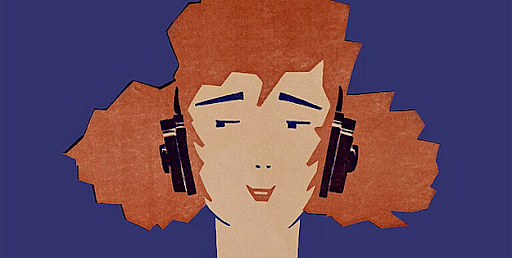 Przygotowała  Alicja Borowiec